Program of Initial Polish-Romanian Workshop MeetingThursday - 22.10.201511:00 – Meeting opening speech – Head of Institute of Electromechanical Energy Conversion 
Prof. Piotr Drozdowski, Cracow University of TechnologyTopic 1 – Research area of Department of Electrical Machines and Drives,
Technical University of Cluj-Napoca11:10 – Presentation Prof. Claudia Steluta Martis, Technical University of Cluj-NapocaTopic 2 – Research area of Faculty of Electrical and Computer Engineering, 
Cracow University of Technology11:50 – Presentation Chair of Electric Traction and Traffic Control (E-12)12:00 – Presentation Institute of Electrical Engineering and Computer Science (E-1)12:10 – Presentation Chair of Electrical Machine Diagnostics (E-21)12:20 – Presentation Chair of Drive Control and Power Electronics (E-22)12:30 – Presentation Laboratory of Power Devices and Transmission Systems (E-23)12:40 – Presentation Chair of Automatic Control and Information Technology (E-3)12:50 – Coffee breakTopic 3 – Partners from industry13:10 – Presentation M. Sc. Łukasz Puzio, Nidec, Niepołomice13:20 – Presentation Mitsubishi Electric, Balice13:30 – Presentation Ph. D. Anna Romańska-Zapała MLBE, Cracow University of TechnologyTopic 4 – European Projects13:40 – Presentation of ITN Project ADEPT - M. Sc. Arkadiusz Dziechciarz13:55 – Experience in ITN SmartOPS, Prof. Tadeusz Sobczyk, M. Sc. Iwona Gołdasz, 14:10 – Experience in European Projects – prof. Claudia Steluta Martis14:30 – Open discussionTopic 5 – Laboratory WIEiK15:00 – Visiting Faculty Labs 16:00 - LunchFriday 23.10.2015 11:00 - 14:00 – Visit to Nidec Factory, Niepołomice15:00 - 16:00 – Visiting MLBE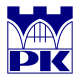 Initial Polish-Romanian Workshop Meeting 
in Cracow University of Technology Faculty of Electrical and Computer Engineering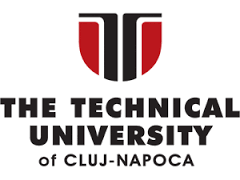 